ANNO SCOLASTICO …………/…………Verbale dell’incontro del GLHO di progettazione iniziale per l’elaborazione del PDF e PEIDPR 24 febbraio 1994 artt. 4 e 5Legge N. 122/2010 art. 10 comma 5Prot. Ris.:Il giorno	 dell’anno 	 alle ore 	presso 	previa convocazione si riunisce il Gruppo di Lavoro per l’Handicap Operativo per l’alunno\a 	frequentante la classe 	 dell’Istituto 	con il seguente ordine del giorno:condivisione della diagnosi funzionale;presentazione delle osservazioni raccolte nei diversi contesti e condivisione di una sintesi;elaborazione o monitoraggio del Profilo Dinamico Funzionale;raccolta degli elementi per l’elaborazione o rielaborazione del PEI (obiettivi, modalità di intervento, tempi di realizzazione, modalità di verifica, utilizzo delle risorse assegnate, partecipazione delle persone/enti interessati).Sono presentiConsiglio di Classe/Team (indicare nominativi dei presenti)	Servizi socio-sanitari (indicare nominativi dei presenti)	Famiglia	Altri (specificare)	Presiede la riunione 	Funge da segretario 	Sintesi delle osservazioni raccolte e degli elementi della Diagnosi Funzionale [max 500 battute]Elementi essenziali per la predisposizione o revisione del PDF [max 500 battute]Nel presente anno scolastico si ritiene di perseguire i seguenti obiettivi[max 500 battute]Interventi educativi e didattici previsti, secondo le seguenti metodologie e modalità organizzative e strumenti[max 500 battute]Eventuali attività extrascolastiche e interventi riabilitativi o terapeutici [max 500 battute]Pertanto il GLHO condivide le linee generali per la stesura del PEI e la sua elaborazione/revisione del PDF utilizzando la modulistica disponibile.La riunione si conclude alle ore	Letto, confermato e sottoscritto da tutti i presenti che ne hanno facoltà.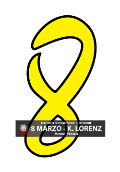 MSOST03I.I.S. “8 MARZO – K. LORENZ”Mirano-VeneziaModulistica SostegnoVERBALE PRIMO INCONTRO GLHORevisione:  1MSOST03I.I.S. “8 MARZO – K. LORENZ”Mirano-VeneziaModulistica SostegnoVERBALE PRIMO INCONTRO GLHOData: 08/11/2019IL PRESIDENTEIL SEGRETARIOPartecipanti (ente/famiglia)Nome e CognomeFirma